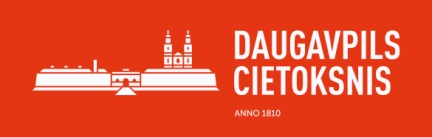 II DAUGAVPILS STARPTAUTISKAISKARA VĒSTURES REKONSTRUKCIJAS FESTIVĀLS „DINABURG 1812”15.07.-17.07.2016AMATNIEKA/TIRGOTĀJA PIETEIKUMA ANKETAPieteikumam ir pievienotas produkcijas 1-2 fotogrāfijas  			jā / nēApliecinu, ka esmu iepazinies ar nolikuma „Par II Daugavpils Starptautiskā kara vēstures rekonstrukcijas festivāla „DINABURG 1812” organizēšanu” nosacījumiem, tie ir saprotami.Vadītāja vārds, uzvārds, paraksts:  				Datums, vieta: 				Aizpildīta veidlapa jānosūta līdz 2016. gada 12. jūlijam skenētā veidā uz e-pasta adresi: cietoksnis@daugavpils.lvNosaukumsReģistrācijas numurs, datumsReģistrācijas adreseVadītāja vārds, uzvārdsAmatnieka/tirgotāja pārstāvja festivāla laikā vārds, uzvārdsPārstāvja tālrunisPārstāvja e-pastsProdukcijas veida īss aprakstsNepieciešama platība tirdzniecības vietaiNepieciešami resursi tirdzniecības vietaiKādās dienās plānojat piedalīties? (vajadzīgo atzīmējiet ar X)Sestdiena, 16. jūlijs10:00-23:00Svētdiena, 17. jūlijs11:00-16:00Kādās dienās plānojat piedalīties? (vajadzīgo atzīmējiet ar X)